ACADEMIC YEAR FELLOWSHIP APPLICATION FORMInstruction to the applicant:  Please note that with the exception of shaded response areas, this form is locked to prevent accidental changes.  To complete this form, click once in the shaded area and type your answer; the field will expand as needed as you type.  When you are done, save it in the same format as a Microsoft Word 2010 document (.docx), and send this form with all other required application materials as email attachments to the email address above.CONTACT INFORMATIONENROLLMENT INFORMATIONDEGREE INFORMATIONTRANSCRIPT ACCESS AUTHORIZATIONIf you do not provide this authorization, you must provide an original official transcript in hard copy.  Additional official transcripts may be required; see website for more information.ACADEMIC RECOMMENDATIONTwo academic letters of recommendation are required; at least one must be completed by someone affiliated with UM.  Academic recommendation should be completed by an instructor of a “content” course, not a language instructor.List the name and email of those completing your academic recommendations:LANGUAGE EVALUATIONIf you are currently enrolled in a Japanese course, you must obtain a Japanese language evaluation from your current Japanese instructor.  List the name and email of the person completing your language evaluation:You may substitute a third academic recommendation in lieu of a language evaluation if you meet one of the following conditions (list your third academic recommender above):CAREER GOALSWhat are your long-term career goals?  Please check all that apply:FELLOWSHIP YEAR PLANSHow do you plan to use the fellowship funds?PREVIOUS AND OTHER FUNDINGHave you previously received funding from the Center for Japanese Studies?		No		Yes; please provide information on previous awards below.Other funding applied for and/or already awarded.  Please include information for the current academic year, summer, and next academic year.  Include GSI/GSRA/GSSA, departmental fellowships, other UM funding (e.g., Rackham), and external funding (foundations and government).CERTIFICATION, SIGNATURE AND DATEI certify that the information provided by me on this form is complete and accurate to the best of my knowledge.  I understand that any misrepresentation may be cause of the cancellation of my award.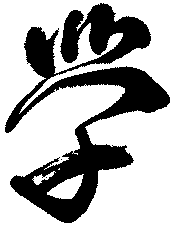 The University of MichiganCenter for Japanese StudiesDeadline: January 20Return this form and all other required application materials as email attachment to: cjsfellowships@umich.eduLast NameFirst NameMiddle NameCurrent Address[Street, City, State, Zip][Street, City, State, Zip][Street, City, State, Zip][Street, City, State, Zip][Street, City, State, Zip][Street, City, State, Zip]Current PhoneCell Phone(if different)Email Address (umich)Alternate (non-umich) EmailUM IDOfficial UM Residency Status Michigan Resident Non-ResidentCitizenship US Citizen Other: Specify       US Permanent Resident Yes NoDegree Level Masters   DoctoralDegree NameGraduate Program NameAre you a dual degree student?Are you a dual degree student? Yes (include information for both degrees above)  No Yes (include information for both degrees above)  NoI hereby authorize Center staff to access my current UM transcript through Wolverine Access and include a copy in my application file. Yes   NoI hereby authorize Center staff to access my official transcript(s) from my previous institution(s) that has been submitted to UM and imaged, and to include a copy in my application file. Yes   NoNameEmail AddressAcademic Recommendation #1Academic Recommendation #2NameEmail AddressLanguage EvaluatorI am a native speaker of Japanese with a high school diploma or a bachelor’s degree from an institution in Japan in which the language of instruction is Japanese.I have not been enrolled in a Japanese language class for at least two years and have passed Japanese Language Proficiency Test (Nihongo Noryoku Shiken) Level N1. Elementary/Secondary Education Graduate Study Higher Education Federal Government Foreign Government State/Local Government Private Sector (for profit) Private Sector (non-profit) US Military International Organization(located in US) International Organization(located outside US) Other (please specify):       Japanese Studies coursework at UMAnticipated graduation date:       PhD Dissertation/MA Essay Fieldwork in JapanHost Institution:       Location:       Japanese language/studies Study AbroadName of Program:       Location:       PhD Dissertation WritingAnticipated defense date:       OtherSpecify briefly:       OtherSpecify briefly:       OtherSpecify briefly:       YearType (check one)Type (check one)Type (check one)AmountYearAcademic Year FellowshipSummer FellowshipOther Small Grants (short term/conference travel, JLPT)AmountType of Funding/Name of FellowshipPeriod of FundingAmountDate of NotificationSignature[type your full legal name]Date